Domácí příprava 6. – 10.4.2020SEPTIMA BTéma: Podnebí České republikyPočasí - soubor meteorologických jevů (teplota, množství a typ srážek, jejich průběh během dne a roku), které charakterizují stav atmosféry v určitém časovém úseku.Podnebí (klima) - průměrný dlouhodobý průběh počasí. Faktory ovlivňující podnebí (klima)1. Neproměnné a) zeměpisná poloha - zeměpisná šířka (určuje úhel dopadu slunečních paprsků, vzdálenost od moří a oceánů) - na našem území vliv Atlantiku b) reliéf krajiny - nadmořská výška, směry vzdušného proudění, expozice svahů (uplatňuje se i výšková stupňovitost) 2. Proměnné -	vycházejí z okamžitého stavu atmosféry, u nás většinu roku vzduchové hmoty mírného pásu, občas narušované vpády tropického a arktického vzduchuRáz počasí i podnebí je určen rozložením a chodem meteorologických veličin1. Sluneční záření - je nejvýznamnější zdrojem energie pro všechny procesy v atmosféře2. Rozložení teplot - ovlivněno nadmořskou výškou (teplota klesá každých 100 metrů o 0,61 °C)3. Průměrné roční teploty - nejvyšší v Hodoníně (9,5°C) a Praze (9,4°C), nejnižší na Sněžce (0,2°C)    a Pradědu (0,9°C). Roční chod teplot je vyjádřen průměrnými teplotami jednotlivých měsíců    a extrémními měsíčními teplotami (Praha-Klementinum rok 1983 + 40,2°C, Litvínovice u Českých    Budějovic 11.2.1929  -42,2°C)4. Relativní vlhkost vzduchu - roční průměr 60 – 80%5. Oblačnost - 	vyjadřuje se v % pokrytí oblohy mraky    - nejdeštivější oblasti Jizerské hory (přes 1700 mm), Moravskoslezské Beskydy (1532 mm),      Šumava (asi 1500 mm)    - nejsušší oblasti Žatecko, Kladensko, Podřipsko, jižní Morava – asi 450 mm za rok6. Tlak vzduchu a větrné prouděníLetní anticyklona (oblast vysokého tlaku vzduchu) nad Atlantikem a cyklona (oblast nízkého tlaku vzduchu) nad kontinentem vyvolávají západní, SZ a S proudění vzduchu.Zimní anticyklona nad euroasijským kontinentem a cyklona nad Islandem vyvolávají proudění od východu, JV a jihu.1. Zakresli do jednoho grafu průběh ročních teplot v ČR a ve Zlínském kraji v roce 1961.2. Ve kterých měsících byly teploty nejvyšší a kdy nejnižší? 3. Zjisti, kdy a jak se teploty v ČR a Zlínském kraji odlišovaly.Zvol graf tak, aby byly rozdíly zřetelně patrné.Územní teploty v roce 1961Vysvětlivky:
T = teplota vzduchu [°C]	
N = dlouhodobý normál teploty vzduchu 1961-1990 [°C]
O = odchylka od normálu [°C]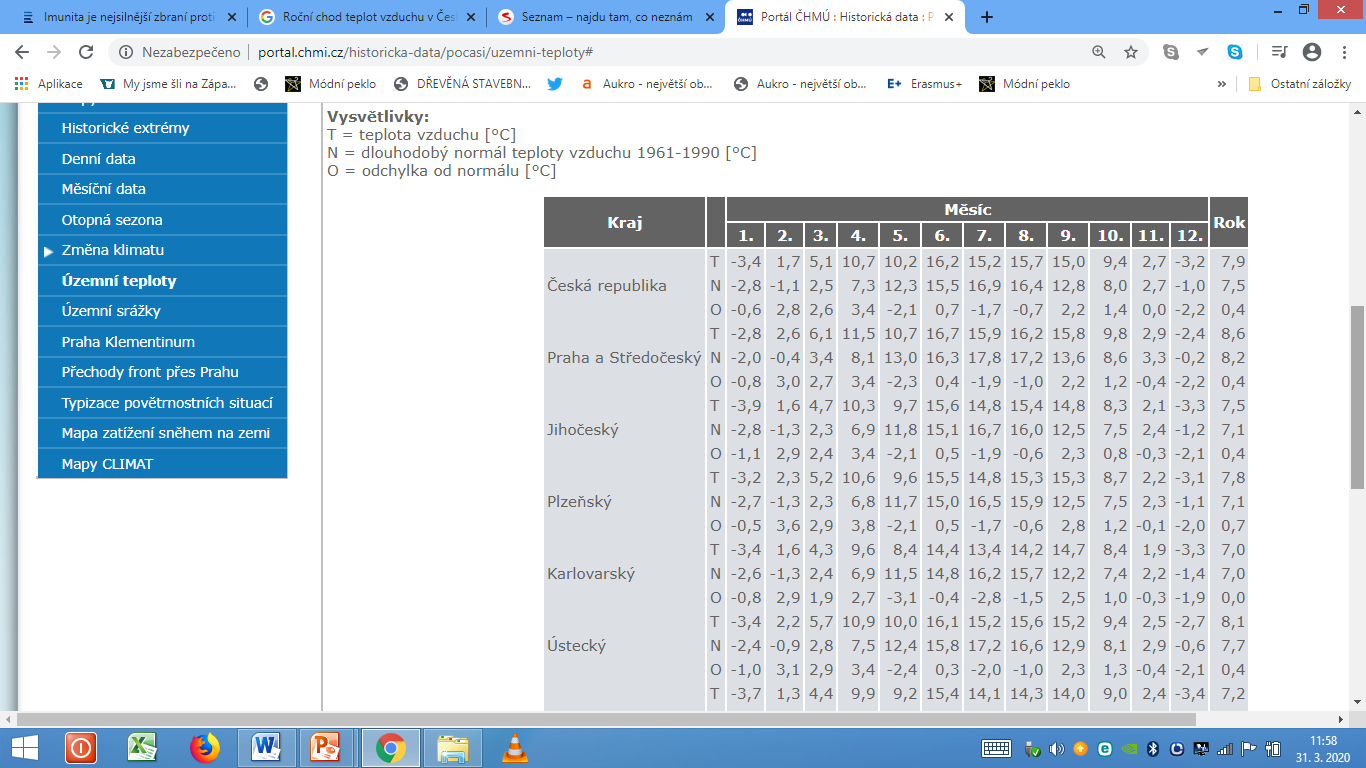 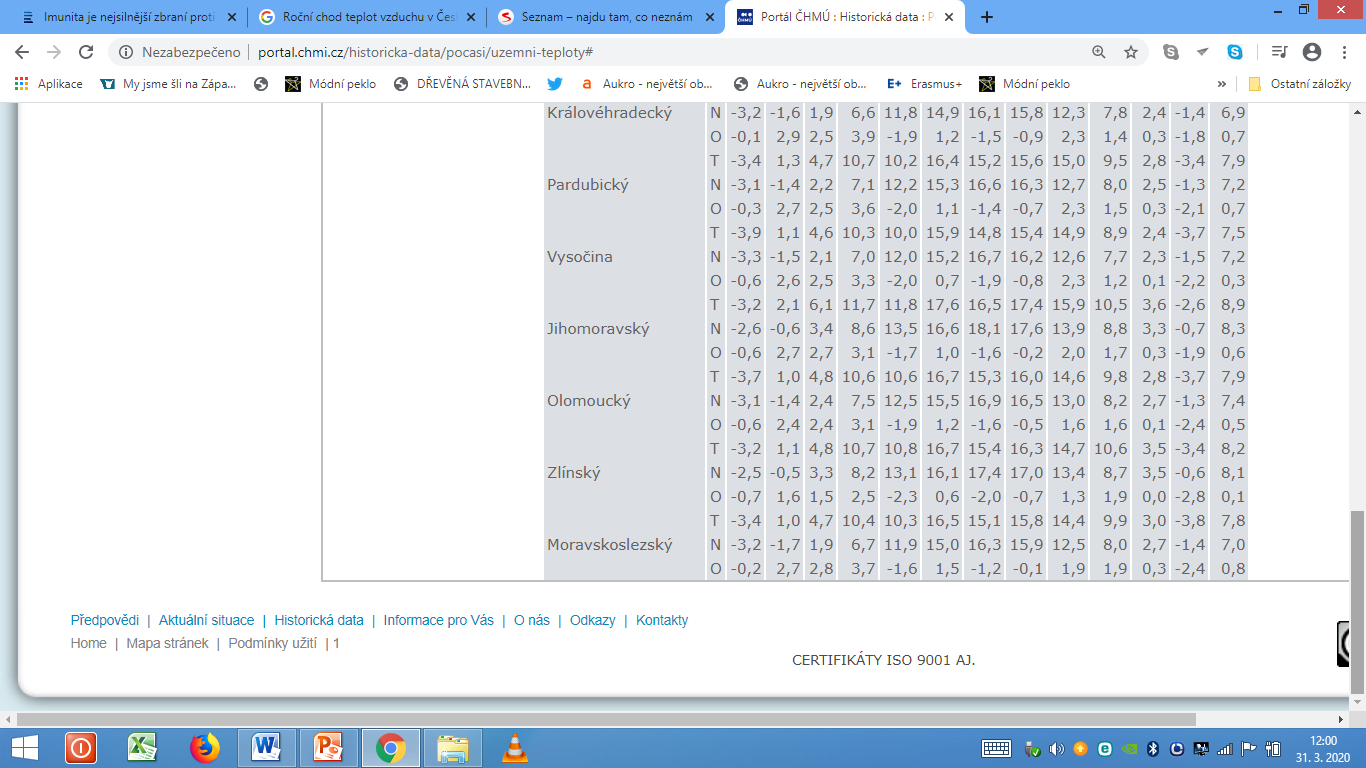 4. Zakresli do původního grafu průběh ročních teplot v ČR a ve Zlínském kraji v roce 2019.5. Zjisti, jak se teploty pro rok 2019 odlišují od roku 1961.Územní teploty v roce 2019Vysvětlivky:
T = teplota vzduchu [°C]
N = dlouhodobý normál teploty vzduchu 1961-1990 [°C]
O = odchylka od normálu [°C]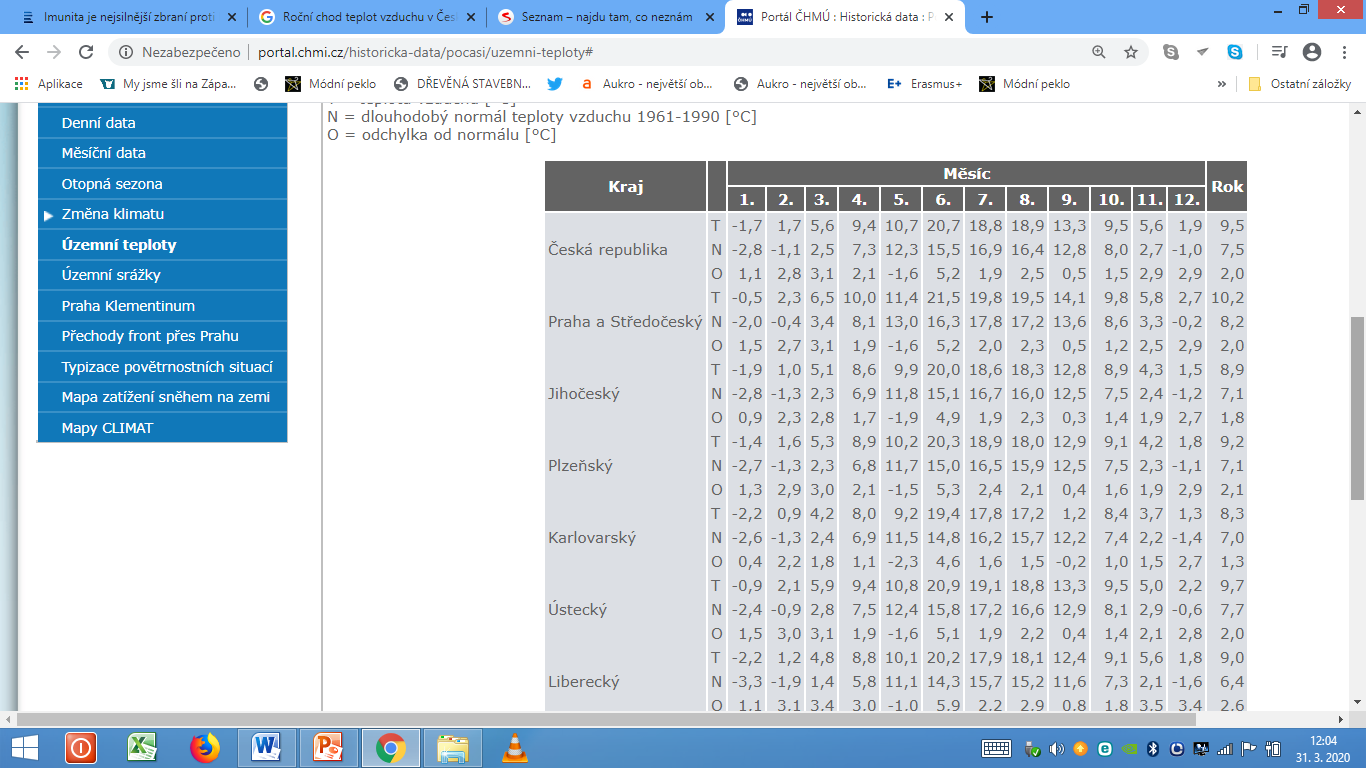 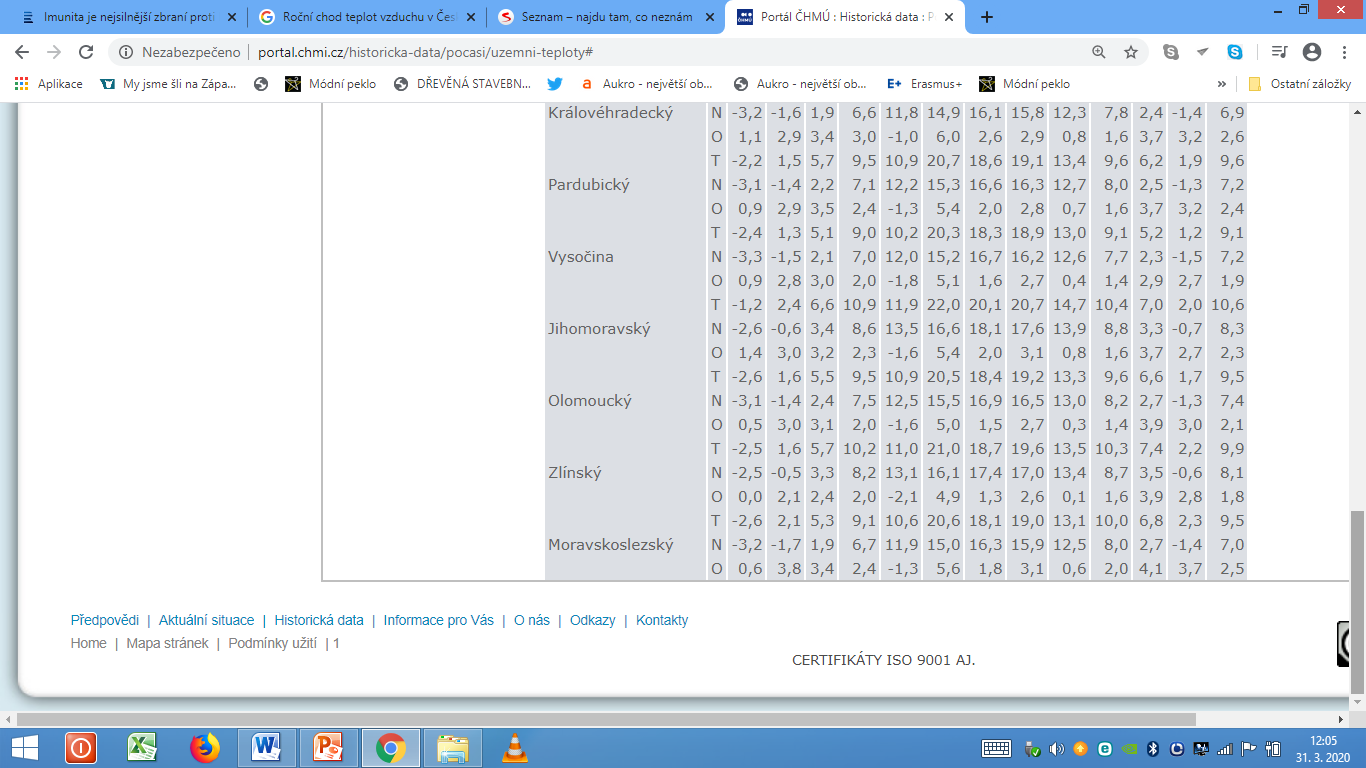 6. Zakresli do jednoho grafu průběh ročních srážek v ČR a ve Zlínském kraji v roce 1961.7. Ve kterých měsících byly srážky nejvyšší a kdy nejnižší? 8. Zjisti, kdy a jak se srážky v ČR a Zlínském kraji odlišovaly.Zvol graf tak, aby byly rozdíly zřetelně patrné.Územní srážky v roce 1961Vysvětlivky:
S = úhrn srážek [mm]
N = dlouhodobý srážkový normál 1961-1990 [mm]
% = úhrn srážek v % normálu 1961–1990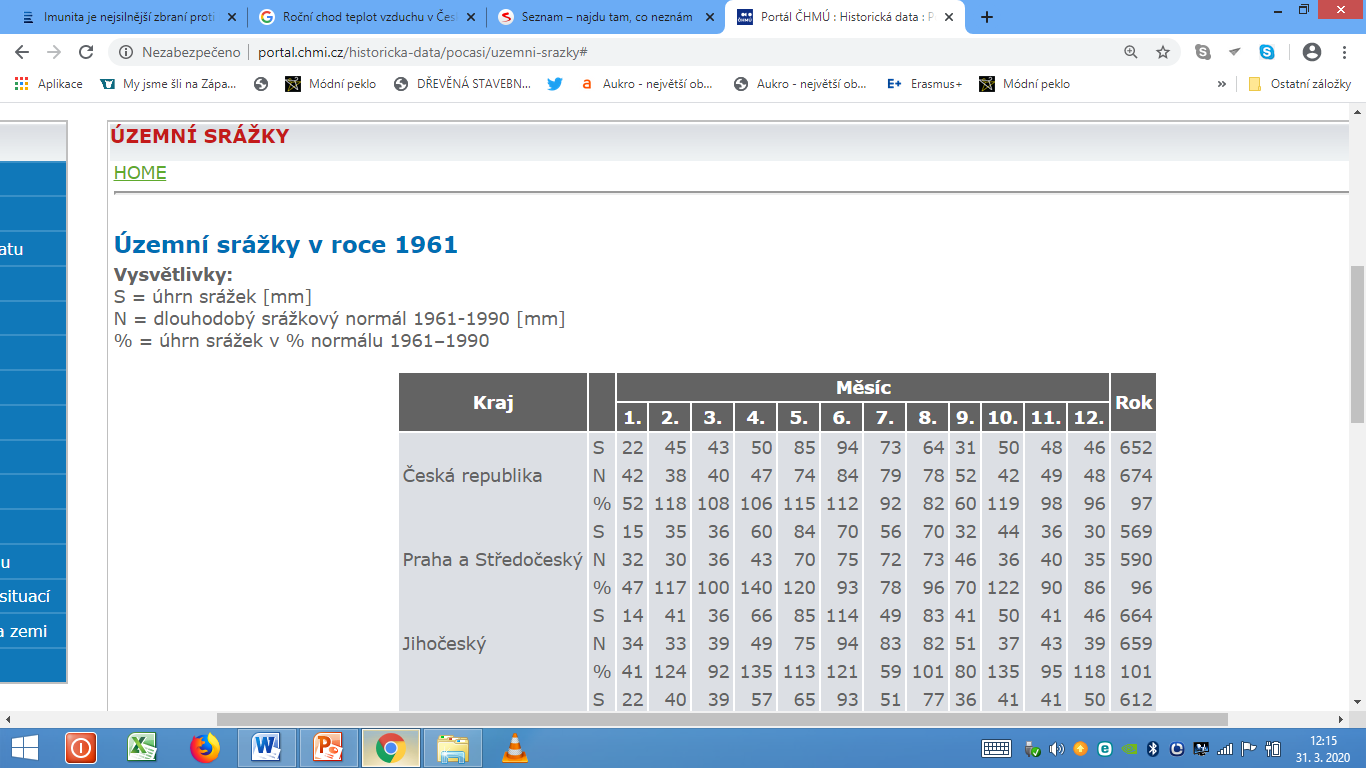 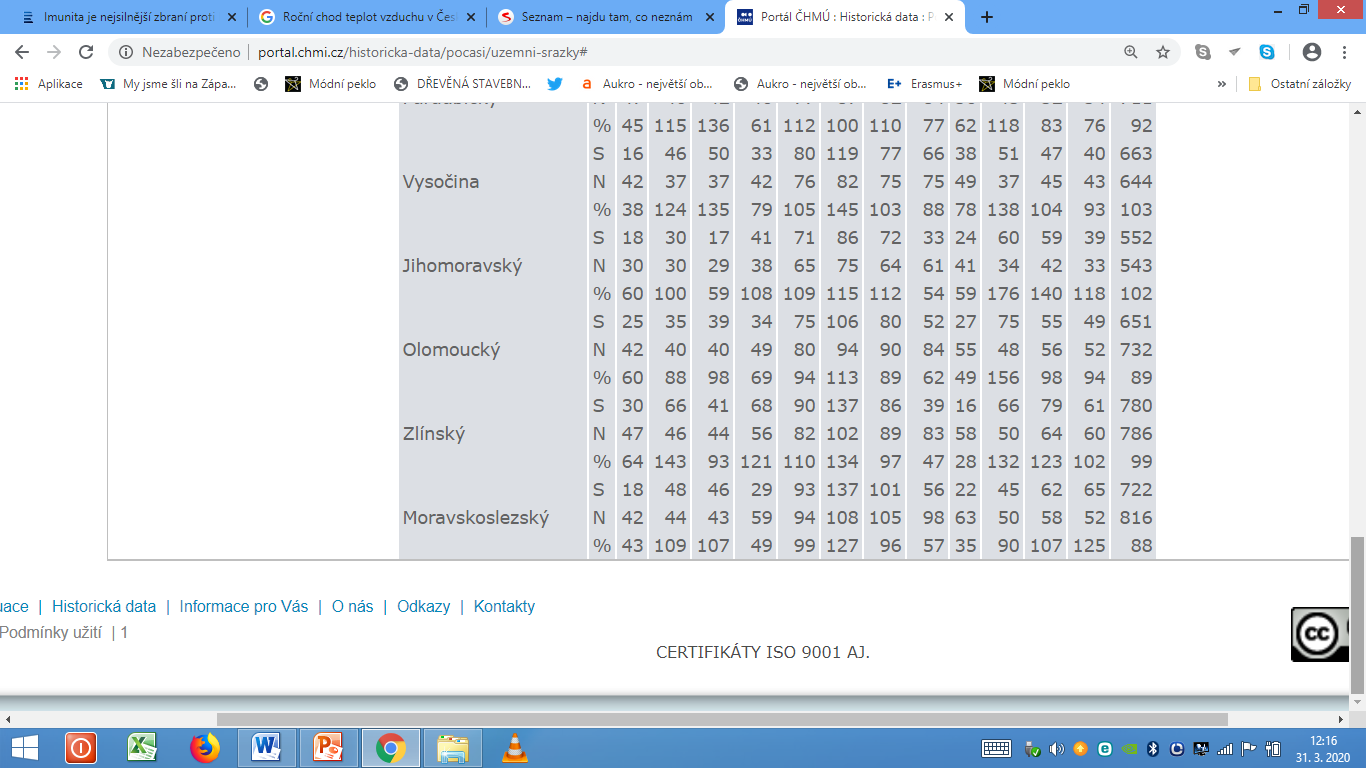 9. Zakresli dopůvodního grafu průběh ročních srážek v ČR a ve Zlínském kraji v roce 2019.10. Zjisti, jak se srážky pro rok 2019 odlišují od roku 1961.Územní srážky v roce 2019Vysvětlivky:
S = úhrn srážek [mm]
N = dlouhodobý srážkový normál 1961-1990 [mm]
% = úhrn srážek v % normálu 1961–1990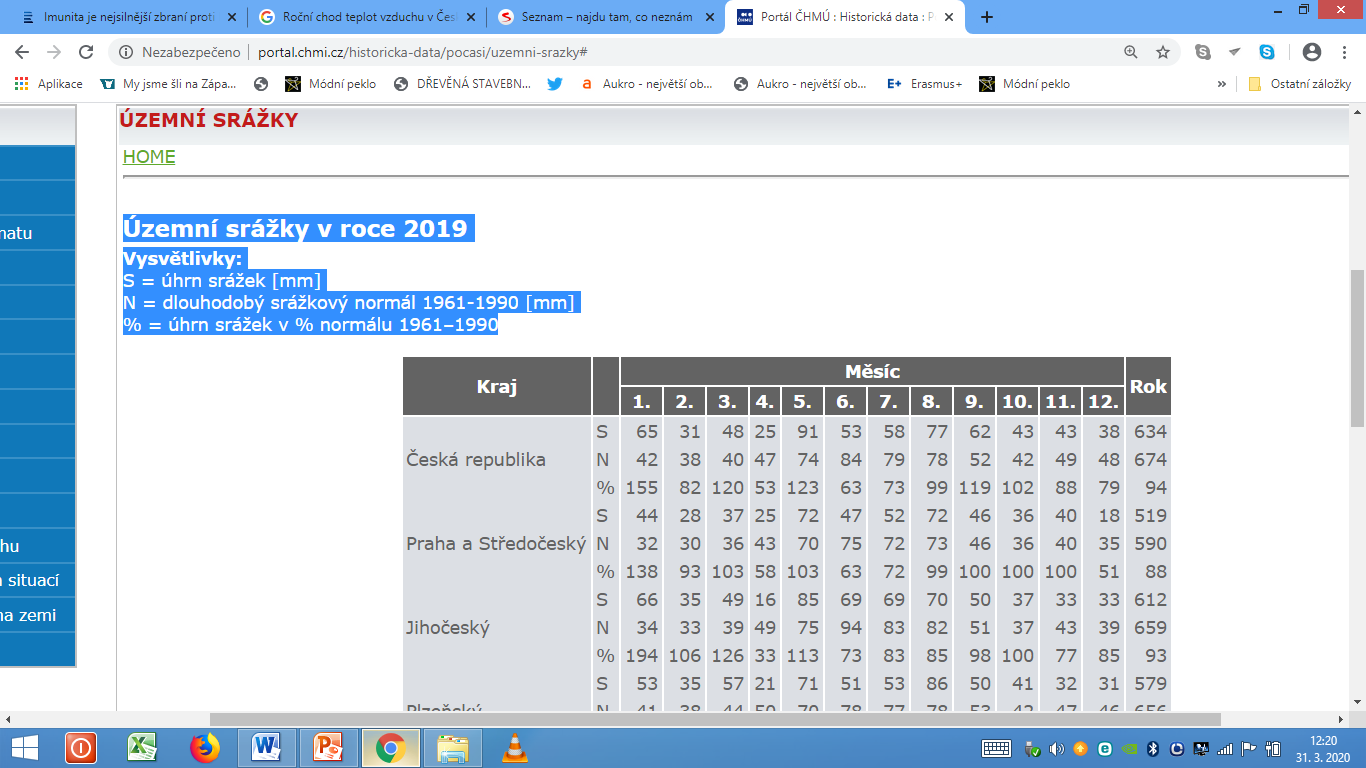 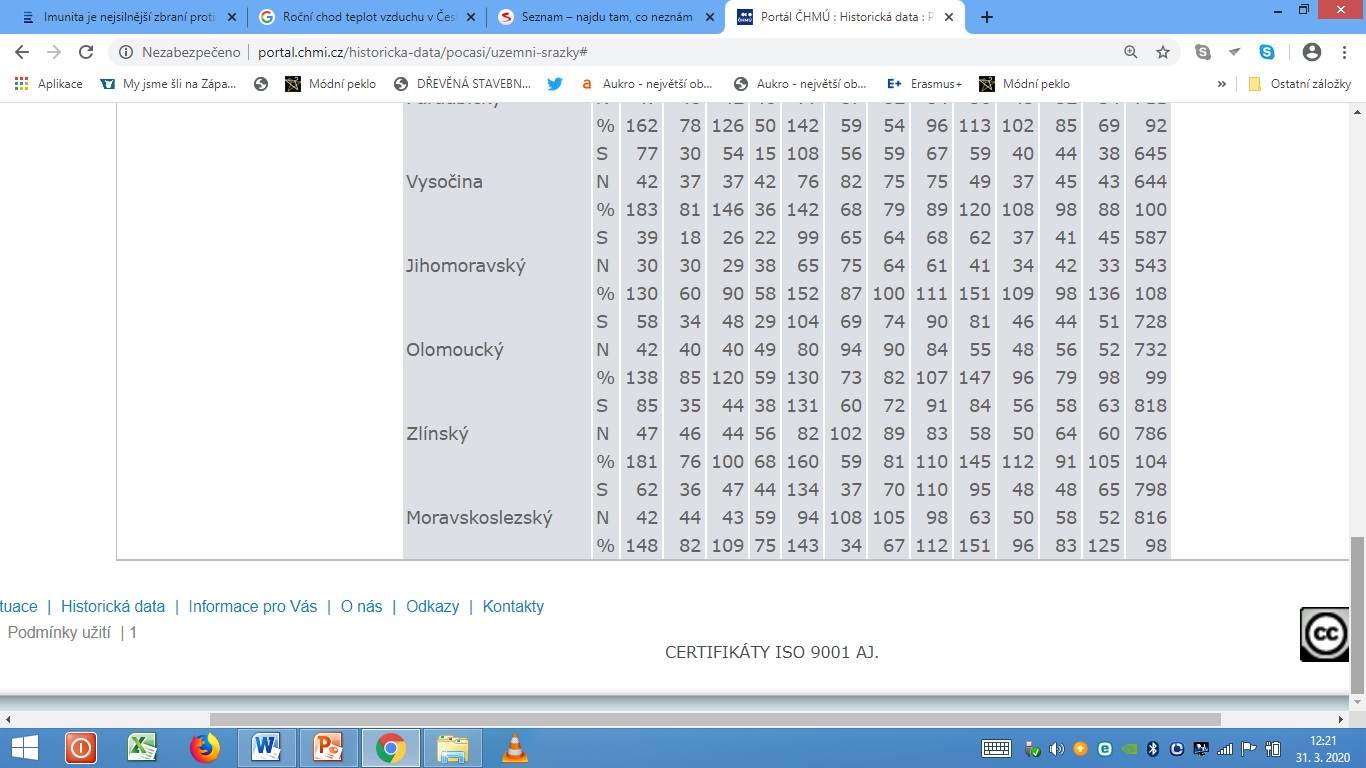 11. Porovnej polohu a rozsah území s nejvyššími a nejnižšími teplotami, které ukazují mapy       pro období 1961 – 1990 a období 1981 – 2010. Pojmenuj tato území a zhodnoť případné změny.  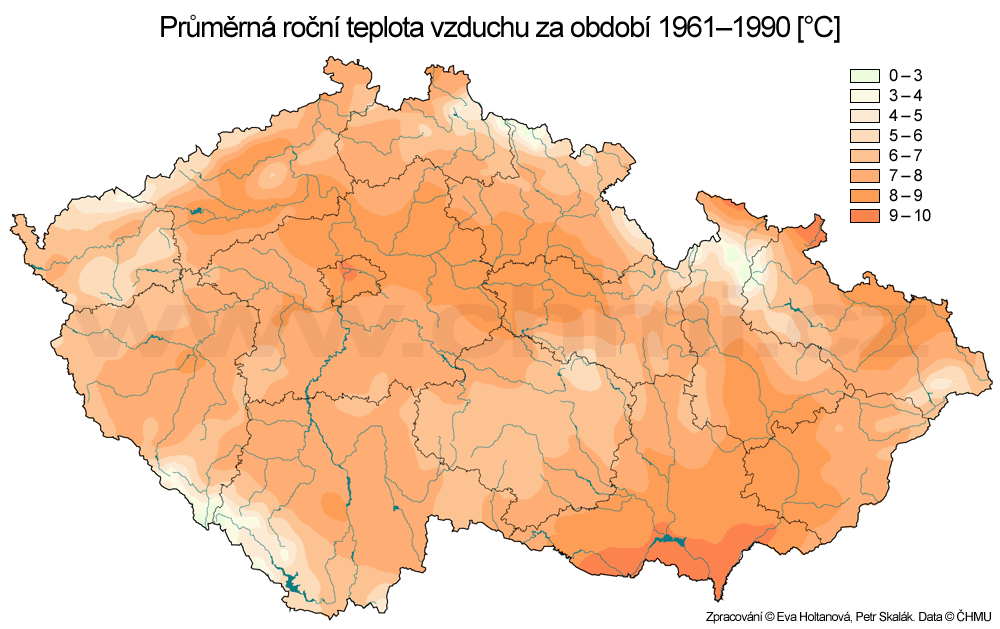 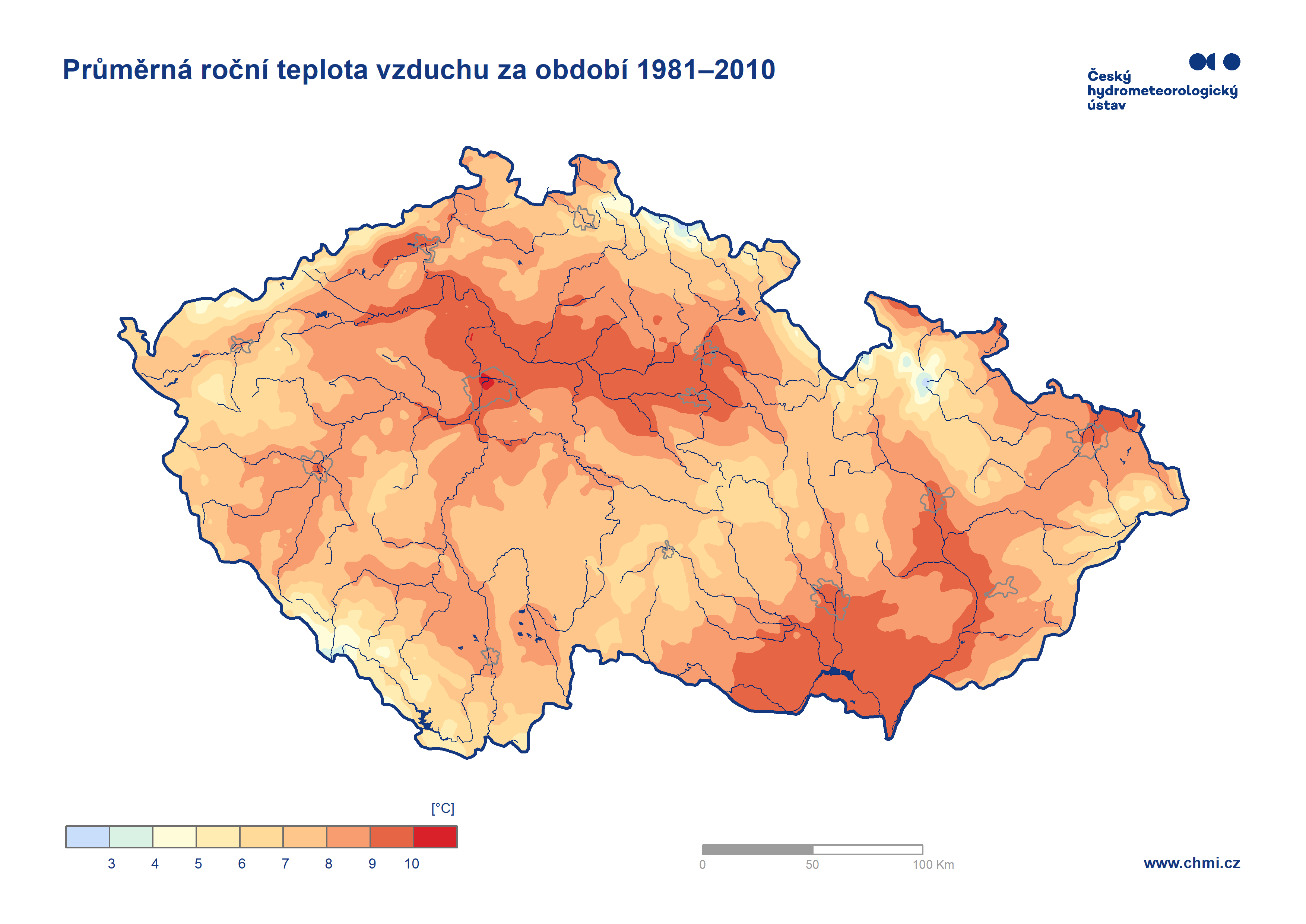 12. Porovnej polohu a rozsah území s nejvyššími a nejnižšími srážkami, které ukazují mapy       pro období 1961 – 1990 a období 1981 – 2010. Pojmenuj tato území a zhodnoť případné změny.  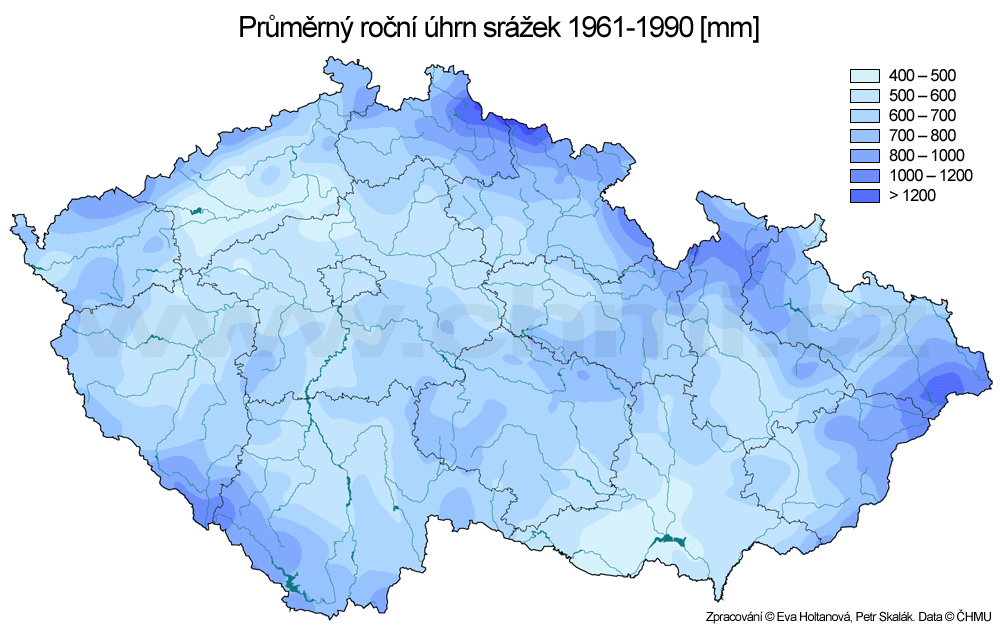 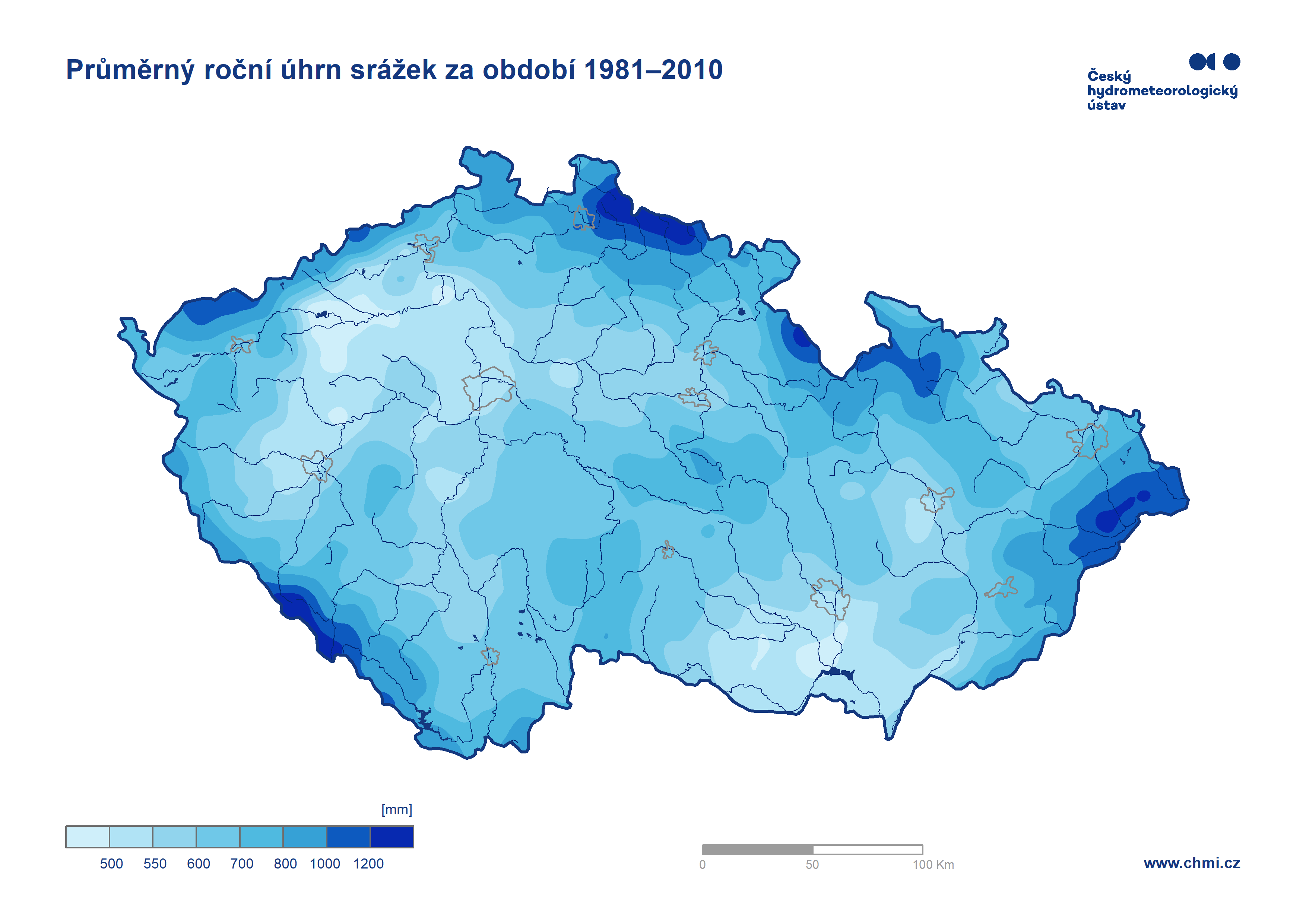 